Leeuwenhoek, fait par Lyanne Bergeron et Alex st-pierre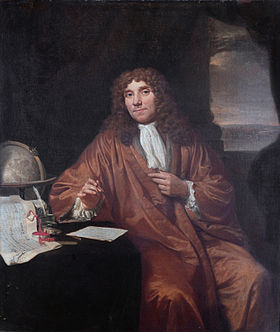 Image de lluiNom au complet : Antoni  van Leeuwenhoek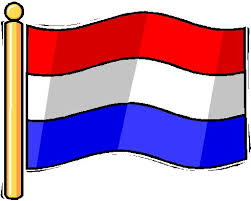 Nationalité+drapeau : Hollandais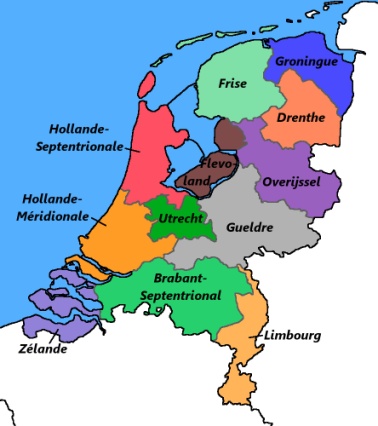 Période de temps : 1632-1723Découverte : microscope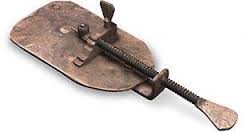 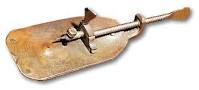 Image de sa découverte